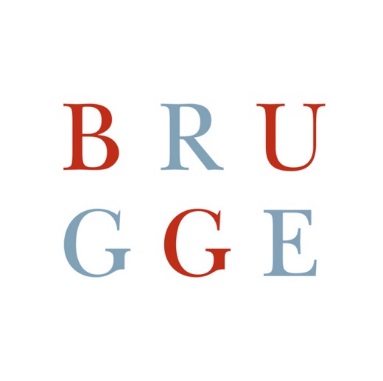 Bedrag: 				(in te vullen door de administratie)vereniging:voorzittersecretarispenningmeestereventueel correspondentieadres>   >   >wijze van betaling :overschrijving via rekeningnummer:
IBAN: BE	……………………………..
BIC: ………….	……………………………..
BTW-nummer of ondernemingsnummer: …………………….…………….op naam van ……………………………………………………………………………….…………..datum , ……..…./……..…./………..….
handtekeningende voorzitter,	de penningmeester,	de secretarisAANVRAAG TOT UITBETALING VAN DE TOELAGEnaam: adres: telefoon: naam: adres: telefoon: naam: adres: telefoon: naam: adres: telefoon: straat en nummer: postcode en gemeente: telefoon: 